Российская ФедерацияАдминистрация городского округа «Город Калининград»муниципальное автономное общеобразовательное учреждение города Калининграда средняя общеобразовательная школа № 24(МАОУ СОШ № 24)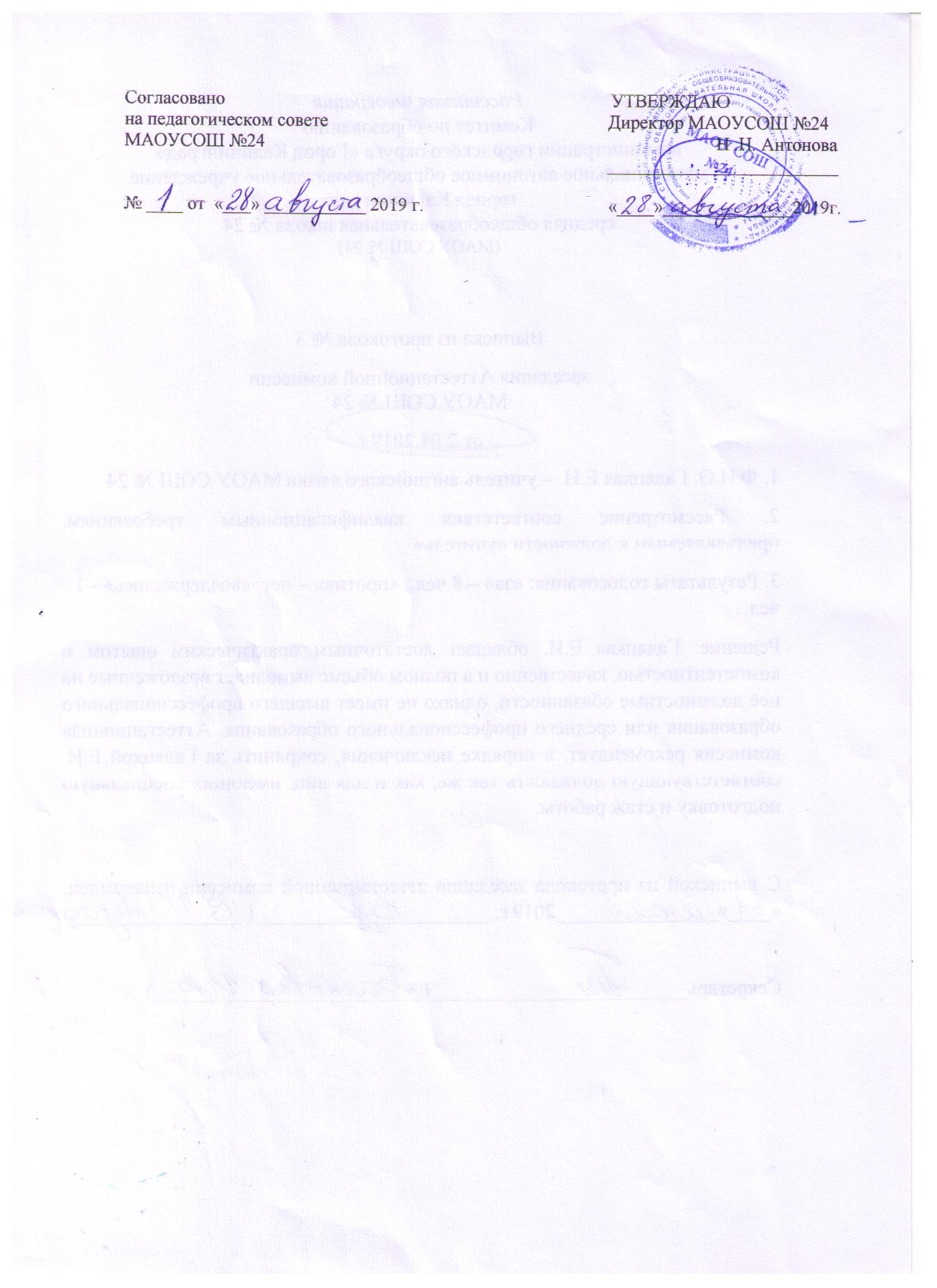 Рабочая программа« Английский  язык»базовый  уровень, 8 класс/  на  основе Примерной  программы «Английский  язык»; УМК под ред. Ю.Е. Ваулиной/Составитель: Гадяцкая Е.И.,учитель английского языка,МАОУ СОШ № 24 Калининград 2019ПЛАНИРУЕМЫЕ  РЕЗУЛЬТАТЫ  ОБУЧЕНИЯЛичностными результатами являются:- воспитание российской гражданской идентичности: патриотизма, любви и уважения к Отечеству, чувства гордости за свою Родину, прошлое и настоящее многонационального народа России; осознание своей этнической принадлежности, знание истории, языка, культуры своего народа, своего края, основ культурного наследия народов России и человечества; усвоение традиционных ценностей многонационального российского общества; воспитание чувства долга перед Родиной; - формирование ответственного отношения к учению, готовности и способности обучающихся к саморазвитию и самообразованию на основе мотивации к обучению и познанию, выбору дальнейшего образования на базе ориентировки в мире профессий и профессиональных предпочтений, осознанному построению индивидуальной образовательной траектории с учетом устойчивых познавательных интересов; - формирование целостного мировоззрения, соответствующего современному уровню развития науки и общественной практики, учитывающего социальное, культурное, языковое, духовное многообразие современного мира; - формирование осознанного, уважительного и доброжелательного отношения к другому человеку, его мнению, мировоззрению, культуре, языку, вере, гражданской позиции; к истории, культуре, религии, традициям, языкам, ценностям народов России и народов мира; готовности и способности вести диалог с другими людьми и достигать в нем взаимопонимания; - освоение социальных норм, правил поведения, ролей и форм социальной жизни в группах и сообществах, включая взрослые и социальные сообщества; формирование основ социально-критического мышления; участие в школьном самоуправлении и в общественной жизни в пределах возрастных компетенций с учетом региональных, этнокультурных, социальных и экономических особенностей; - развитие морального сознания и компетентности в решении моральных проблем на основе личностного выбора, формирование нравственных чувств и нравственного поведения, осознанного и ответственного отношения к собственным поступкам; -  формирование коммуникативной компетентности в общении и сотрудничестве со сверстниками, старшими и младшими в образовательной, общественно полезной, учебно-исследовательской, творческой и других видах деятельности; - формирование ценности здорового и безопасного образа жизни; усвоение правил индивидуального и коллективного безопасного поведения в чрезвычайных ситуациях, угрожающих жизни и здоровью людей, правил поведения на транспорте и правил поведения на дорогах; - формирование основ экологического сознания на основе признания ценности жизни во всех ее проявлениях и необходимости ответственного, бережного отношения к окружающей среде; - осознание важности семьи в жизни человека и общества, принятие ценности семейной жизни, уважительное и заботливое отношение к членам своей семьи;  - развитие эстетического сознания через освоение художественного наследия народов России и мира, творческой деятельности эстетического характера. - формирование мотивации изучения иностранных языков и стремление к самосовершенствованию в образовательной области «Иностранный язык»; - осознание возможностей самореализации средствами иностранного языка;  - стремление к совершенствованию речевой культуры в целом; - формирование коммуникативной компетенции в межкультурной и межэтнической коммуникации; - развитие таких качеств, как воля, целеустремленность, креативность, инициативность, эмпатия, трудолюбие, дисциплинированность; - формирование общекультурной и этнической идентичности как составляющих гражданской идентичности личности; - стремление к лучшему осознанию культуры своего народа и готовность содействовать ознакомлению с ней представителей других стран; толерантное отношение к проявлениям иной культуры; осознание себя гражданином своей страны и мира; - готовность отстаивать национальные и общечеловеческие (гуманистические, демократические) ценности, свою гражданскую позицию; - готовность и способность обучающихся к саморазвитию, сформированность мотивации к обучению, познанию, выбору индивидуальной образовательной траектории, ценностно-смысловые установки обучающихся, отражающие их личностные позиции, социальные компетенции, сформированность основ гражданской идентичности. Метапредметными результатами являются: -целеполагание в учебной деятельности: умение самостоятельно ставить новые учебные и познавательные задачи на основе развития познавательных мотивов и интересов; -умение самостоятельно планировать альтернативные пути достижения целей, осознанно выбирать наиболее эффективные способы решения учебных и познавательных задач; -умение осуществлять контроль по результату и по способу действия на уровне произвольного внимания и вносить необходимые коррективы; - умение адекватно оценивать правильность или ошибочность выполнения учебной задачи, ее объективную трудность и собственные возможности ее решения; -владение основами волевой саморегуляции в учебной и познавательной деятельности, готовность и способность противостоять трудностям и помехам; -осознанное владение логическими действиями определения понятий, обобщения, установления аналогий, сериации и классификации на основе самостоятельного выбора оснований и критериев, установления родовидовых связей; -умение устанавливать причинно-следственные связи; строить логическое рассуждение, умозаключение (индуктивное, дедуктивное и по аналогии) и выводы; -умение создавать, применять и преобразовывать знаково-символические средства, модели и схемы для решения учебных и познавательных задач; -смысловое чтение в соответствии с задачами ознакомления с жанром и основной идеей текста, усвоения его содержания, поиска информации на основе операций, обеспечивающих понимание текста (выделение замысла автора текста, основной идеи, главного и второстепенного; последовательности, причинно-следственной и логической связи описываемых событий); -умение организовывать учебное сотрудничество и совместную деятельность с учителем и сверстниками: определять цели, распределение функций и ролей участников, взаимодействие и общие способы работы; умение работать в группе: находить общее решение и разрешать конфликты на основе согласования позиций и учета интересов; слушать партнера; формулировать, аргументировать и отстаивать свое мнение; -умение адекватно и осознанно использовать речевые средства в соответствии с задачей коммуникации; для отображения своих чувств, мыслей и потребностей; планирования и регуляции своей деятельности; владение устной и письменной речью; монологической контекстной речью; -формирование и развитие учебной и общепользовательской компетентности в области использования информационно-коммуникационных технологий (ИКТ-компетентности). -развитие умения планировать свое речевое и неречевое поведение; -развитие коммуникативной компетенции, включая умение взаимодействовать с окружающими, выполняя разные социальные роли; -развитие исследовательский учебных действий, включая навыки работы с информацией: поиск и выделение нужной информации, обобщение и фиксация информации; -развитие смыслового чтения, включая умение выделять тему, прогнозировать содержание текста по заголовку/ по ключевым словам, выделять основную мысль, главные факты, опуская второстепенные, устанавливать логическую последовательность основных фактов; -осуществление регулятивных действий самонаблюдения, самоконтроля, самооценки в процессе коммуникативной деятельности на иностранном языке.  Предметными результатами являются:А. В коммуникативной сфере (т.е. владении иностранным языком как средством общения) Речевая компетенция в следующих видах речевой деятельности: В говорении: -начинать, вести/поддерживать и заканчивать различные виды диалогов в стандартных ситуациях общения, соблюдая нормы речевого этикета, при необходимости переспрашивая, уточняя; -расспрашивать собеседника и отвечать на его вопросы, высказывая свое мнение, просьбу, отвечать на предложение собеседника согласием/отказом в пределах изученной тематики и усвоенного лексико-грамматического материала; -рассказывать о себе, своей семье, друзьях, своих интересах и планах на будущее; -сообщать краткие сведения о своем городе/селе, о своей стране и странах изучаемого языка;  -описывать события/явления, передавать основное содержание, основную мысль прочитанного/услышанного, выражать свое отношение к прочитанному/услышанному, давать краткую характеристику персонажей;В аудировании: -воспринимать на слух и полностью понимать речь учителя, одноклассников; -воспринимать на слух и понимать основное содержание несложных аутентичных аудио- и видеотекстов, относящихся к разным коммуникативным типам речи (сообщение/рассказ/интервью); -воспринимать на слух и выборочно понимать с опорой на языковую догадку, контекста краткие несложные аутентичные прагматические аудио- и видеотексты, выделяя значимую/нужную/необходимую информацию; В чтении: -читать аутентичные тексты разных жанров и стилей преимущественно с пониманием основного содержания; -читать несложные аутентичные тексты разных жанров и стилей с полным и точным пониманием и с использованием различных приемов смысловой переработки текста (языковой догадки, выборочного перевода), а также справочных материалов; уметь оценивать полученную информацию, выражать свое мнение; -читать аутентичные тексты с выборочным пониманием значимой/нужной/интересующей информации; В письменной речи: -заполнять анкеты и формуляры; -писать поздравления, личные письма с опорой на образец с употреблением формул речевого этикета, принятых в стране/странах изучаемого языка; -составлять план, тезисы устного или письменного сообщения; кратко излагать результаты проектной деятельности. Языковая компетенция: - применение правил написания слов, изученных в основной школе; -адекватное произношение и различение на слух всех звуков иностранного языка; соблюдение правильного ударения в словах и фразах; -соблюдение ритмико-интонационных особенностей предложений различных коммуникативных типов (утвердительное, вопросительное, отрицательное, повелительное); правильное членение предложений на смысловые группы; -распознавание и употребление в речи основных значений изученных лексических единиц (слов, словосочетаний, реплик-клише речевого этикета); -знание основных способов словообразования (аффиксации, словосложения, конверсии); -понимание и использование явлений многозначности слов иностранного языка, синонимии, антонимии и лексической сочетаемости; -распознавание и употребление в речи основных морфологических форм и синтаксических конструкций изучаемого языка; знание признаков изученных грамматических явлений (видо-временных форм глаголов, модальных глаголов и их эквивалентов, артиклей, существительных, степеней сравнения прилагательных и наречий, местоимений, числительных, предлогов); -знание основных различий систем иностранного и русского/родного языков; Социокультурная компетенция: -знание национально-культурных особенностей речевого и неречевого поведения в своей стране и странах изучаемого языка; применение этих знаний в различных ситуацияхх формального и неформального межличностного и межкультурного общения; -распознавание и употребление в устной и письменной речи основных норм речевого этикета (реплик-клише, наиболее распространенной оценочной лексики), принятых в странах изучаемого языка; -знание употребительной фоновой лексики и реалий страны/стран изучаемого языка, некоторых распространенных образцов фольклора (скороговорки, поговорки, пословицы); -знакомство с образцами художественной, публицистической и научно-популярной литературы; -представление об особенностях образа жизни, быта, культуры стран изучаемого языка (всемирно известных достопримечательностях, выдающихся людях и их вкладе в мировую культуру); -представления о сходстве и различиях в традициях своей страны и стран изучаемого языка; -понимание роли владения иностранными языками в современном мире. Компенсаторная компетенция –умение выходить из трудного положения в условиях дефицита языковых средств при получении и приеме информации за счет использования контекстуальной догадки, игнорирования языковых трудностей, переспроса, словарных замен, жестов, мимики. Б. В познавательной сфере: -умение сравнивать языковые явления родного и иностранного языков на уровне отдельных грамматических явлений, слов, словосочетаний, предложений; -владение приемами работы с текстом: умение пользоваться определенной стратегией чтения/аудирования в зависимости от коммуникативной задачи (читать/слушать текст с разной глубиной понимания); -умение действовать по образцу/аналогии при выполнении упражнений и составлении собственных высказываний в пределах тематики основной школы; -готовность и умение осуществлять индивидуальную и совместную проектную работу; -умение пользоваться справочным материалом (грамматическим и лингвострановедческим справочниками, двуязычным и толковым словарями, мультимедийными средствами); -владение способами и приемами дальнейшего самостоятельного изучения иностранных языков. В. В ценностно-ориентационной сфере: -представление о языке как средстве выражения чувств, эмоций, основе культуры мышления; -достижение взаимопонимания в процессе устного и письменного общения с носителями иностранного языка, установления межличностных и межкультурных контактов в доступных пределах; -представление о целостном полиязычном, поликультурном мире, осознание места и роли родного и иностранных языков в этом мире как средства общения, познания, самореализации и социальной адаптации; -приобщение к ценностям мировой культуры как через источники информации на иностранном языке (в том числе мультимедийные), так и через непосредственное участие в школьных обменах, туристических поездках, молодежных форумах. Г. В эстетической сфере: -владение элементарными средствами выражения чувств и эмоций на иностранном языке; -стремление к знакомству с образцами художественного творчества на иностранном языке и средствами иностранного языка; -развитие чувства прекрасного в процессе обсуждения современных тенденций в живописи, музыке, литературе. Д. В трудовой сфере: -умение рационально планировать свой учебный труд; -умение работать в соответствии с намеченным планом. Е. В физической сфере: -стремление вести здоровый образ жизни (режим труда и отдыха, питание, спорт, фитнес).                                          СОДЕРЖАНИЕ  УЧЕБНОГО ПРЕДМЕТАТематическое  планирование        уроков по  английскому  языку  для   8 класса (базовый)Учебник, автор, издательство, год: Английский в фокусе» 8 кл.,Ю.Е.Ваулина, «М-Просвещение»,2016г.Рассчитано на  102 часа ( 3 в неделю; в том числе 31час  внутрипредметный  модудь “ Развитие навыков устной речи”)Контрольных работ – 16Модуль 1. ОбщениеЧерты характера. Язык телодвижений. Внешность. Общение. Личные данные. Поздравительные открытки. Модуль 2.Продукты и покупкиЕда. Покупки. Магазины Модуль 3. Великие  умы  человечестваОбласти науки. Работа, профессии. Изобретения. Стадии жизни Модуль 4. Будь самим  собойВнешность. Самооценка. Мода. Одежда. Модуль5.Глобальные проблемы человечестваГлобальные проблемы. Природные катаклизмы. Погода.Модуль 6.Культурный  обменПраздники. Путешествия. Развлечения. Виды транспорта Модуль 7.ОбразованиеОбразование. Технологии. Средства массовой информации Модуль 8.На досугеИнтересы и хобби. Спорт. № п/пНазвание раздела программы, тема, тема урокаКол-во часов на раздел, тему 1Общение  141.1Снова  школа11.2Летние  каникулы11.3Общение. Характер11.4Грамматический практикум11.5Грамматический практикум11.6Личная информация.ВПМ № 111.7Входной контроль К/р № 111.8Кто есть кто?11.9Поздравительные  открытки11.10Моя  школа К/р № 211.11Правила этикета в Британии 11.12Правила  этикета в России ВПМ № 211.13Конфликты и их разрешение. К/р № 311.14Общение  ВПМ № 31 2Продукты питания и покупки 122.1Еда12.2Покупки. ВПМ № 412.3Грамматический  практикум12.4Личное письмо. К/р № 412.5На кухне. ВПМ № 512.6Покупки. К/р № 512.7В  магазине.12.8Благотворительность. ВПМ № 612.9Особенности русской кухни. ВПМ № 712.10Грамматический практикум12.11В ресторане, кафе. ВПМ № 812.12Еда, покупки .ВПМ № 91 3Великие умы человечества 123.1Наука и ее направления13.2Профессии13.3Грамматический практикум13.4Биография.ВПМ № 1013.5Искусство. ВПМ № 1113.6Истории. К/р № 613.7Английские банкноты. ВПМ № 1213.8Пионеры космоса13.9Известные личности. К/р № 713.10Известные личности. ВПМ № 1313.11Грамматический практикум13.12Проверь себя1 4Будь самим собой124.1Будь самим собой14.2Мода и стиль14.3Мода и стиль. ВПМ № 1414.4Грамматический практикум14.5Знаменитости 14.6 Личное письмо . К/р № 814.7Национальные костюмы на  Британских островах.ВПМ № 1514.8Национальные костюмы. К/р № 914.9Экология в одежде14.10Праздники. ВПМ № 1614.11Грамматический практикум 14.12Проблемы подростков. ВПМ № 17 15Глобальные проблемы человечества125.1Природные катастрофы15.2Наводнение, цунами, землетрясение15.3Жизненный опыт15.4Погода. ВПМ № 1815.5Эссе15.6Грамматический практикум15.7Домашние животные в Шотландии. ВПМ № 1915.8Торнадо. К/р № 1015.9Проверь себя15.10Природные катастрофы. ВПМ № 1915.11Природные катастрофы15.12Глобальные проблемы человечества. ВПМ № 211 6Культурны обмен126.1Путешествия16.2Проблемы на отдыхе.ВПМ № 2216.3Грамм: косвенная речь16.4Транспорт16.5Письмо-благодарность. К/р № 1116.6Грамматический практикум16.7История реки: Темза. ВПМ № 2316.8Памятники мировой культуры в опасности16.9Проверь себя16.10Путешествия. ВПМ № 2416.11Путешествия . К/р № 1216.12Достопримечательности Англии. ВПМ № 251 7Образование127.1Использование технологий17.2Школа. К/р № 1317.3Грамм: модальные глаголы17.4Школы. ВПМ № 2617.5Профессии в СМИ17.6Использование интернета. ВПМ № 2717.7Интернет17.8Грамматический практикум17.9Колледж в Дублине. ВПМ №2817.10Проверь себя17.11Система школьного образования в России. ВПМ № 2917.12Компьютерный мир. К/р № 141 8На  досуге168.1Интересы и увлечения18.2Виды спорта.ВПМ № 3018.3Грамм: условные предложения18.4Интересы  и увлечения. К/р № 1518.5Спорт в моей жизни. ВПМ № 3118.6Электронное письмо-запрос18.7Любимый вид спорта. 18.8Талисманы18.9Праздник Севера18.10Промежуточная аттестация. К/р № 1618.11Спорт. 18.12Времяпровождение. 18.13Грамматический практикум18.14Повторение: Еда18.15Повторение: О себе18.16Повторение: Теперь я знаю...1